      Муниципальное общеобразовательное учреждениеПетровская средняя общеобразовательная школа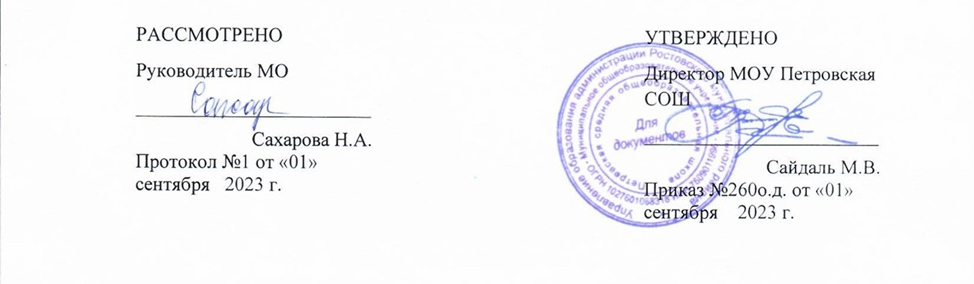 Рабочая программакоррекционно-развивающего занятия«Ручной труд»по адаптированной образовательной программедля детей с ограниченными возможностями здоровья(УО, вариант 1)3-б класс2023-2024  учебный год                                                                                      Программу составила:                                                                            учитель начальных классов                                                                              Антонова Е.В.р.п. Петровское, 2023г. Рабочая программа предназначена для проведения коррекционно-развивающих занятий по учебному предмету «Ручной труд» в 3-ем классе для детей с лёгкой умственной отсталостью (интеллектуальными нарушениями) (вариант 1), составлена на основе следующих документов:Приказ  Министерства образования и науки Российской Федерации от 19 декабря 2014 г. № 1599 «Об утверждении Федерального государственного образовательного стандарта образования обучающихся с умственной отсталостью (интеллектуальными нарушениями); Приказ  Министерства просвещения Российской Федерации от 24 ноября 2022 г. № 1026 «Об утверждении федеральной адаптированной основной общеобразовательной программы обучающихся с умственной отсталостью (интеллектуальными нарушениями)» Приказ  Министерства просвещения Российской Федерации от 11 февраля 2022 г. № 69 «О внесении в Порядок организации и осуществления образовательной деятельности по основным общеобразовательным программам - образовательным программам начального общего, основного общего и среднего общего образования, утвержденный приказом Министерства Просвещения Российской Федерации от 22.03.2022 г. № 155»; Постановления  Главного государственного санитарного врача Российской Федерации от 28 сентября 2020 г. № 28 «Об утверждении санитарных правил СП 2.4.3648-20 «Санитарно-эпидемиологические требования к организациям воспитания и обучения, отдыха и оздоровления детей и молодёжи»АОП НОО МОУ Петровской СОШ  (утв. приказом   утв. приказом  от  31.08.2023 года   №255 о.д.):АОП НОО, УО вариант 1        Данный курс дополняет обязательную предметную область « Технология».     Наибольшие возможности для развития творческих способностей детей младшего школьного возраста предоставляет образовательная область «Технология». Однако, по базисному учебному плану на изучение предмета «Ручной труд» отводится всего 1 час в неделю. Этого явно недостаточно для развития детского творчества. Улучшить ситуацию можно за счет проведения данного курса.        Цель программы – расширить  интерес и любовь к ручному творчеству, вовлекать детей в активную творческую деятельность, сформировать навыки и умения работы с материалами различного происхождения; обучить изготавливать поделки из различных материалов.   Задачи:-научить детей основным техникам изготовления поделок;-развить у детей внимание к их творческим способностям и закрепить его в процессе индивидуальной и коллективной творческой деятельности;-воспитывать трудолюбие, бережное отношение к окружающим, самостоятельность и аккуратность;-привить интерес к народному искусству;-обучить детей специфике технологии изготовления поделок с учетом возможностей материалов;-организовать участие детей в выставках, конкурсах.Общая характеристика курса            Ручной труд – универсальное образовательное средство, способное уравновесить одностороннюю интеллектуальную деятельность.Физиологи установили, что наши пальцы органически связаны с мозговыми и внутренними органами. Поэтому тренировка рук стимулирует саморегуляцию организма, повышает функциональную деятельность мозга и других органов. Давно известно о взаимосвязи развития рук и интеллекта. Даже простейшая ручная работа требует постоянного внимания и заставляет думать ребёнка. Искусная работа руками ещё более способствует совершенствованию мозга.            Данная программа позволяет создать условия для самореализации личности ребёнка, выявить и развить творческие способности. Важная роль отводится формированию культуры труда: содержанию в порядке рабочего места, экономии материалов и времени, планированию работы, правильному обращению с инструментами, соблюдению правил безопасной работы.                Творчество – создание на основе того, что есть, того, чего еще не было. Это индивидуальные психологические особенности ребёнка которые не зависят от умственных способностей и проявляются в детской фантазии, воображении, особом видении мира, своей точке зрения на окружающую действительность.        Каждое занятие, как правило, включает теоретическую часть и практическое выполнение задания. Теоретические сведения — это объяснение нового материала, информация познавательного характера, общие сведения о предмете изготовления. Практические работы включают изготовление, оформление поделок, отчет о проделанной работе. Отчет о проделанной работе позволяет научить ребенка последовательности в работе, развить навыки самоконтроля.       Ребята овладевают умением многократно подбирать и комбинировать материалы, целесообразно его использовать, учатся постигать технику, секреты народных мастеров. А это в конечном итоге способствует художественно-творческому развитию школьников, формированию желания заниматься интересным и полезным трудом. В конце учебного года проводится выставка детских работ с целью подведения итогов реализации программы.                                                            Место программы в учебном плане      Коррекционный курс  рассчитан  на учебный год. Занятие проводится 1 раз в неделю.  Количество часов за год: 34 часа.                                                                           Планируемые результаты К концу года обучения обучающиеся должны знать:название и назначение материалов – бумага, ткань, пластилин;название и назначение ручных инструментов и приспособлений: ножницы, кисточка для клея, игла, наперсток;правила безопасности труда и личной гигиены при работе с указанными инструментами.Некоторые традиции удмуртского народа (куколка-оберег из ткани, изделия из теста в удмуртской кухне).К концу года обучения обучающиеся должны уметь:правильно организовать свое рабочее место, поддерживать порядок во время работы;соблюдать правила безопасности труда и личной гигиены;анализировать под руководством учителя изделие (определять его назначение, материал из которого оно изготовлено, способы соединения деталей, последовательность изготовления);экономно размечать материалы с помощью шаблонов, сгибать листы бумаги вдвое, вчетверо, резать бумагу и ткань ножницами по линиям разметки, соединять детали из бумаги с помощью клея, шить стежками « через край», «петельный шов».Личностные универсальные учебные действияУ обучающегося будут сформированы:интерес к новым видам прикладного творчества, к новым способам самовыражения;познавательный интерес к новым способам исследования технологий и материалов;адекватное понимание причин успешности/неуспешности творческой деятельности.Обучающийся получит возможность для формирования:внутренней позиции на уровне понимания необходимости творческой деятельности, как одного из средств самовыражения в социальной жизни;устойчивого интереса к новым способам познания. Регулятивные универсальные учебные действия Обучающийся научится:планировать свои действия;осуществлять итоговый и пошаговый контроль;адекватно воспринимать оценку учителя;различать способ и результат действия.Обучающийся получит возможность научиться:проявлять познавательную инициативу;самостоятельно находить варианты решения творческой задачи.Коммуникативные универсальные учебные действияУчащиеся смогут:допускать существование различных точек зрения и различных вариантов выполнения поставленной творческой задачи;учитывать разные мнения, стремиться к координации при выполнении коллективных работ;формулировать собственное мнение и позицию;договариваться, приходить к общему решению;соблюдать корректность в высказываниях;задавать вопросы по существу;контролировать действия партнёра.Обучающийся получит возможность научиться:учитывать разные мнения и обосновывать свою позицию;владеть монологической и диалогической формой речи;осуществлять взаимный контроль и оказывать партнёрам в сотрудничестве необходимую взаимопомощь.Познавательные универсальные учебные действияОбучающийся научится:высказываться в устной и письменной форме;анализировать объекты, выделять главное;осуществлять синтез (целое из частей);проводить сравнение, классификацию по разным критериям;устанавливать причинно-следственные связи;строить рассуждения об объекте.Обучающийся получит возможность научиться:осуществлять расширенный поиск информации в соответствии с исследовательской задачей с использованием ресурсов библиотек и сети Интернет;осознанно и произвольно строить сообщения в устной и письменной форме;использованию методов и приёмов художественно-творческой деятельности в основном учебном процессе и повседневной жизни.Качества личности, которые могут быть развиты у обучающихся в результате занятий по предложенной программе:развивать образное мышление, воображение, интеллект, фантазию, техническое мышление, творческие способности;расширять знания и представления о традиционных и современных материалах для прикладного творчества;познакомиться с новыми технологическими приёмами обработки различных материалов;использовать ранее изученные приёмы в новых комбинациях и сочетаниях;познакомиться с новыми инструментами для обработки материалов или с новыми функциями уже известных инструментов;совершенствовать навыки трудовой деятельности в коллективе;оказывать посильную помощь в дизайне и оформлении класса, школы, своего жилища;сформировать навыки работы с информацией.Подведение итогов осуществляется в виде проведения выставок, участия в различных конкурсах, награждения лучших поощрительными призами, грамотами. Изделия используются для подарков родителям, близким, друзьям.Планируемые результаты с учётом рабочей программы воспитанияформирование основ российской гражданской идентичности, чувства гордости за свою Родину, российский народ и историю России, осознание своей этнической и национальной принадлежности; формирование ценностей многонационального российского общества; становление гуманистических и демократических ценностных ориентаций;формирование целостного, социально ориентированного взгляда на мир в его органичном единстве и разнообразии природы, народов, культур и религий;формирование уважительного отношения к иному мнению, истории и культуре других народов;овладение начальными навыками адаптации в динамично изменяющемся и развивающемся мире;принятие и освоение социальной роли обучающегося, развитие мотивов учебной деятельности и формирование личностного смысла учения;развитие самостоятельности и личной ответственности за свои поступки, в том числе в информационной деятельности, на основе представлений о нравственных нормах, социальной справедливости и свободе;формирование эстетических потребностей, ценностей и чувств;развитие этических чувств, доброжелательности и эмоционально-нравственной отзывчивости, понимания и сопереживания чувствам других людей;развитие навыков сотрудничества со взрослыми и сверстниками в разных социальных ситуациях, умения не создавать конфликтов и находить выходы из спорных ситуаций;формирование установки на безопасный, здоровый образ жизни.Содержание программы    Содержание программы представлено различными видами трудовой деятельности (работа с бумагой, тканью, работа с природным материалом, работа с бросовым материалом и т.д.) и направлена на овладение школьниками необходимыми в жизни элементарными приемами ручной работы с разными материалами, изготовление игрушек, различных полезных предметов для школы и дома.По каждому виду труда программа содержит примерный перечень практических и теоретических                                           работ.Работа с пособиями представит детям широкую картину мира прикладного творчества, поможет освоить разнообразные технологии в соответствии с индивидуальными предпочтениями.Занятия художественной практической деятельностью по данной программе решают не только задачи художественного воспитания, но и более масштабные – развивают интеллектуально- творческий потенциал ребёнка. Освоение множества технологических приёмов при работе с разнообразными материалами в условиях простора для свободного творчества помогает детям познать и развить собственные способности и возможности.     Важным направлением в содержании программы является духовно-нравственное воспитание младшего школьника. На уровне предметного воспитания создаются условия для воспитания:патриотизма: через активное познание истории материальной культуры и традиций своего и других народов;трудолюбия, творческого отношения к учению, труду, жизни;ценностного отношения к прекрасному, формирования представления об эстетических ценностях;ценностного отношения к природе, окружающей среде;ценностного отношения к здоровью (освоение приёмов безопасной работы с инструментами, понимание детьми необходимости применения экологически чистых материалов, организация здорового созидательного досуга).    Наряду с реализацией концепции духовно-нравственного воспитания, задачами привития младшим школьникам технологических знаний, трудовых умений и навыков программа выделяет и другие приоритетные направления, среди которых:интеграция предметных областей в формировании целостной картины мира и развитии универсальных учебных действий;формирование информационной грамотности современного школьника;развитие коммуникативной компетентности;формирование умения планировать, контролировать и оценивать учебные действия в соответствии с поставленной задачей и условиями её реализации;овладение логическими действиями сравнения, анализа, синтеза, обобщения, классификации по родовидовым признакам, установление аналогий и причинно- следственных связей, построения рассуждений, отнесения к известным понятиям.Вводная беседа (1 час).Беседа, ознакомление детей с соблюдение порядка на рабочем месте.Соблюдение правил по технике безопасности.Из истории происхождения ножниц. Беседа.Работа с природным материалом (4 часа).Рассказ о флористике. Изготовление композиций из засушенных листьев.Изготовление животных из шишек.Составление композиции. Поделки из кленовых «парашютиков», (коллективная работа).Работа с бумагой и картоном (11 часа).Рассказ «Из истории бумаги», «Оригами».Художественное моделирование из бумаги путем складывания. Изделия из оригами«Оригинальные закладки».Знакомство с аппликацией. Изготовление аппликаций по образцу.Изготовление «Чудо-ёлочки».Цветочные фантазии.Наряд для баночки.Изготовление поздравительных открыток (по образцу).Работа с пластическими материалами (8 часов).Рассказ о глине и пластилине, солёном тесте.Рисование пластилином.Разрезание смешанного пластилина«Расписной» пластилин, полученный способом резания.Лепка из солёного теста.Лепка из солёного теста по образцу или замыслу детей.Работа с тканью (4 часа).Знакомство с наперстком.Знакомство (практическое) с видами швов «через край», «петельный шов».Изготовление куколки-оберега из ткани. Куколка-оберег в народной традиции.Знакомство с пришиванием пуговиц.Из истории лоскутной техники (беседа с показом иллюстраций).Изготовление аппликаций из жатой ткани.Текстильные материалы 6 часов).Аппликация «Матрешка». Русский народный сувенир.Аппликация из жатой ткани. «Грибы, деревья».Аппликация из цельных нитей. «Снежинка». НРК «Лён».Аппликация из резаных нитей. «Одуванчик». НРК «Шерсть».Аппликация из скрученных ниток. «Улитка».Подведение итогов (1 час).Разделы программы I. «Работа с бумагой и картоном»       Бумага находит применение практически во всех областях человеческой деятельности. Трудно найти более подходящий материал для детского творчества, чем бумага. Бумага один из самых доступных материалов, не требует большой набор инструментов при работе с ней. Очень ценное качество бумаги – способность сохранять ту форму, которую ей придали, что позволяет изготавливать из неё различные поделки, игрушки, а так же предметы, которые мы можем использовать в повседневной жизни.     Работа с бумагой очень увлекательное и полезное занятие – развивает мелкую моторику, фантазию и творческую индивидуальность. Существует множество видов бумажного творчества. Очень многие известные люди занимались различными видами бумажного искусства, которые хранятся в музеях многих стран мира.II. «Работа с природным материалом»Работа с природным материалом заключает в себе большие возможности сближения ребенка с родной природой, воспитания бережного, заботливого отношения к ней и формирования первых трудовых навыков.III. «Работа с бросовым материалом»«Бросовый материал – это все то, что можно было без жалости выкинуть, а можно и использовать, дав волю безграничной детской фантазии».Работа с такими материалами способствует развитию конструкторской деятельности детей. С помощью различных инструментов они учатся обрабатывать и соединять детали из различных материалов, узнают их свойства, что содействует развитию их воображения, техническим навыков. Работа с разного рода материалами расширяет круг знаний детей об окружающем мире.IV.  «Работа с тканью». В ходе работы с тканью учащиеся знакомятся с основами дизайна, углубляют знания по конструированию и моделированию, развивается эстетический вкус, формируется представление о декоративно-прикладном искусстве, дети учатся экономно расходовать используемый в работе материал, развивается художественный вкус, формируются профессиональные навыки.V. «Текстильные материалы»Текстильные материалы являются достаточно простым и доступным подручным материалом для изготовления поделок, который, к тому же, имеется в каждом доме и с которым мы знакомы с самых ранних лет.V I.   «Работа с пластическими материалами» Тематическое планирование 3 классСписок литературы для учителя:Т.Н. Проснякова, Н.А. Цирулик. Умные руки – Самара: Корпорация «Фёдоров», Издательство «Учебная литература», 2004.Т.Н. Проснякова, Н.А. Цирулик. Уроки творчества – Самара: Корпорация «Фёдоров», Издательство «Учебная литература», 2020С.И. Хлебникова, Н.А. Цирулик. Твори, выдумывай, пробуй! – Самара: Корпорация«Фёдоров», Издательство «Учебная литература», 2014. Список сайтов:Сайт Страна Мастеровhttp://stranamasterov.ruСайт Всё для детейhttp://allforchildren.ruСписок литературы для учащихсяТ.Н. Проснякова Творческая мастерская – Самара: Корпорация «Фёдоров», Издательство«Учебная литература», 2014.Г.И. Долженко. 100 поделок из бумаги-Ярославль: Академия развития, 2016№ п/пРазделы программы, темы занятийТехника. Материалы.Кол-во часовДата1.1.Вводное занятие. Техника безопасности на занятиях.1 час2. «Работа с природным материалом». (4 часа)2. «Работа с природным материалом». (4 часа)2. «Работа с природным материалом». (4 часа)2. «Работа с природным материалом». (4 часа)2.Осенние фантазии из природного материала.Мозаика.1 час3.Беседа «Флористика». Картины из листьев.Аппликация.1 час4.Картины из листьев. Продолжение работы.Аппликация.1 час5.Поделки из кленовых «парашютиков».Аппликация.1 час3. «Работа с бумагой и картоном». (11 часов)3. «Работа с бумагой и картоном». (11 часов)3. «Работа с бумагой и картоном». (11 часов)3. «Работа с бумагой и картоном». (11 часов)6.Беседа «История создания бумаги». Изделие «Цыпленок»Оригами1 час7.Беседа «Как появились ножницы». Объемная водяная лилия.Аппликация, вырезание.1 час8.Аппликация из геометрических фигур.Аппликация, вырезание.1 час9.Фантазии из «ладошек».Аппликация, вырезание.1 час10.Объёмные фигуры на основе формы«Водяная бомбочка».Цветная бумага.«Стрелочка»,«Оригинальные закладки».1 час11.11.Объёмное изделие «Сундучок санбо».Объёмное изделие «Сундучок санбо».Цветная бумага. Бумагопластика.Цветная бумага. Бумагопластика.1 час1 час12.12.Цветочные фантазии.Цветочные фантазии.Торцевание.Торцевание.1 час1 час113.113.Симметричное вырезание. «Наряд для баночки».Симметричное вырезание. «Наряд для баночки».Баночка, цветная бумага.Баночка, цветная бумага.1час1час14.14.Симметричное вырезание. «Наряд для баночки». Продолжение работы.Симметричное вырезание. «Наряд для баночки». Продолжение работы.Баночка, цветная бумага.Баночка, цветная бумага.1час1час15.15.Чудо-елочка.Чудо-елочка.Оригами-мозаика.Оригами-мозаика.1 час1 час16.16.Чудо-елочка. Продолжение работы.Чудо-елочка. Продолжение работы.Оригами-мозаика.Оригами-мозаика.1 час1 час4. «Работа с пластическими материалами». (8 часов)4. «Работа с пластическими материалами». (8 часов)4. «Работа с пластическими материалами». (8 часов)4. «Работа с пластическими материалами». (8 часов)4. «Работа с пластическими материалами». (8 часов)4. «Работа с пластическими материалами». (8 часов)4. «Работа с пластическими материалами». (8 часов)4. «Работа с пластическими материалами». (8 часов)17.17.Рисование пластилиномРисование пластилиномРисунок. «Бабочка, цветок»Рисунок. «Бабочка, цветок»1 час1 час18.18.Рисование пластилиномРисование пластилиномРисунок. «Бабочка, цветок»Рисунок. «Бабочка, цветок»1 час1 час19.19.Разрезание смешанного пластилинаРазрезание смешанного пластилинаПластилин, тонкая проволока, картон.«Черепашка».Пластилин, тонкая проволока, картон.«Черепашка».1 час1 час20.20.Разрезание смешанного пластилинаРазрезание смешанного пластилинаПластилин, тонкая проволока, картон.«Веточка с цветами».Пластилин, тонкая проволока, картон.«Веточка с цветами».1 час1 час21.21.«Расписной» пластилин, полученный способом резания.«Расписной» пластилин, полученный способом резания.Пластилин, прозрачные крышки. «Курочка».Пластилин, прозрачные крышки. «Курочка».1 час1 час22.22.«Расписной» пластилин, полученный способом резания.«Расписной» пластилин, полученный способом резания.Пластилин, прозрачные крышки. «Курочка»Пластилин, прозрачные крышки. «Курочка»1 час1 час23.23.Лепка из солёного тестаЛепка из солёного тестаЛепка. Соленое тесто.Лепка. Соленое тесто.1 час1 час24.24.Лепка из солёного теста. Оформление работы.Лепка из солёного теста. Оформление работы.Солёное тесто. Гуашь.Солёное тесто. Гуашь.1 час1 час5. «Работа с тканью». (4 часа)5. «Работа с тканью». (4 часа)5. «Работа с тканью». (4 часа)5. «Работа с тканью». (4 часа)5. «Работа с тканью». (4 часа)5. «Работа с тканью». (4 часа)5. «Работа с тканью». (4 часа)5. «Работа с тканью». (4 часа)25.25.Беседа: «Откуда ткани к нам пришли?». Куколка-оберег из ткани.Беседа: «Откуда ткани к нам пришли?». Куколка-оберег из ткани.Изделие из тканиИзделие из ткани1 час1 час26.26.Пришивание пуговиц. Аппликация из пуговиц и ткани.Пришивание пуговиц. Аппликация из пуговиц и ткани.Аппликация.Аппликация.1 час1 час27.27.Аппликация из пуговиц и ткани.Аппликация из пуговиц и ткани.Аппликация.Аппликация.1 час1 час2828Аппликация из пуговиц и ткани.Аппликация из пуговиц и ткани.Аппликация.Аппликация.1 час1 час6. «Текстильные материалы». (6 часов)6. «Текстильные материалы». (6 часов)6. «Текстильные материалы». (6 часов)6. «Текстильные материалы». (6 часов)6. «Текстильные материалы». (6 часов)6. «Текстильные материалы». (6 часов)6. «Текстильные материалы». (6 часов)6. «Текстильные материалы». (6 часов)29.29.Аппликация «Матрешка».Аппликация «Матрешка».Лоскутки тонких тканей, картон.Лоскутки тонких тканей, картон.1 час1 час30.30.Аппликация из жатой ткани. «Грибы, деревья».Аппликация из жатой ткани. «Грибы, деревья».Лоскутки тонких тканей, картон.Лоскутки тонких тканей, картон.1 час1 час31.31.Аппликация из цельных нитей.«Снежинка».Аппликация из цельных нитей.«Снежинка».Клубок шерстяных ниток, картон.Клубок шерстяных ниток, картон.1 час1 час32.32.Аппликация из резаных нитей.«Одуванчик».Аппликация из резаных нитей.«Одуванчик».Клубок шерстяных ниток, картон.Клубок шерстяных ниток, картон.1 час1 час33.33.Аппликация из скрученных ниток.«Улитка».Аппликация из скрученных ниток.«Улитка».Клубок шерстяных ниток, картон.Клубок шерстяных ниток, картон.1 час1 час34.34.Итоговое занятие. Выставка работ.Итоговое занятие. Выставка работ.1 час1 час